ตาราง ปปช.01ตารางแสดงวงเงินงบประมาณที่ได้รับจัดสรรและราคากลางในงานจ้างก่อสร้าง1. ชื่อโครงการก่อสร้างถนนหินคลุกสายบ้านสวองใหม่ ม.8ถึง ศูนย์ปฏิบัติธรรมโคกโปร่งแดง      /หน่วยงานองค์การบริหารส่วนตำบลหนองไผ่ล้อม  2. วงเงินงบประมาณที่ได้รับจัดสรร 427,000 บาท   3. ลักษณะงาน       โดยสังเขป หินคลุกรองพื้นทางกว้าง 4.00เมตร ระยะทางยาว 2,600 เมตร ลงหินลูกคลุกหนาเฉลี่ย0.05เมตรพร้อมปรับเกรด 4.  ราคากลางคำนวณ ณ วันที่ 4 ธันวาคม 2560.เป็นเงิน 427,208.31 บาท5.  บัญชีประมาณการราคากลาง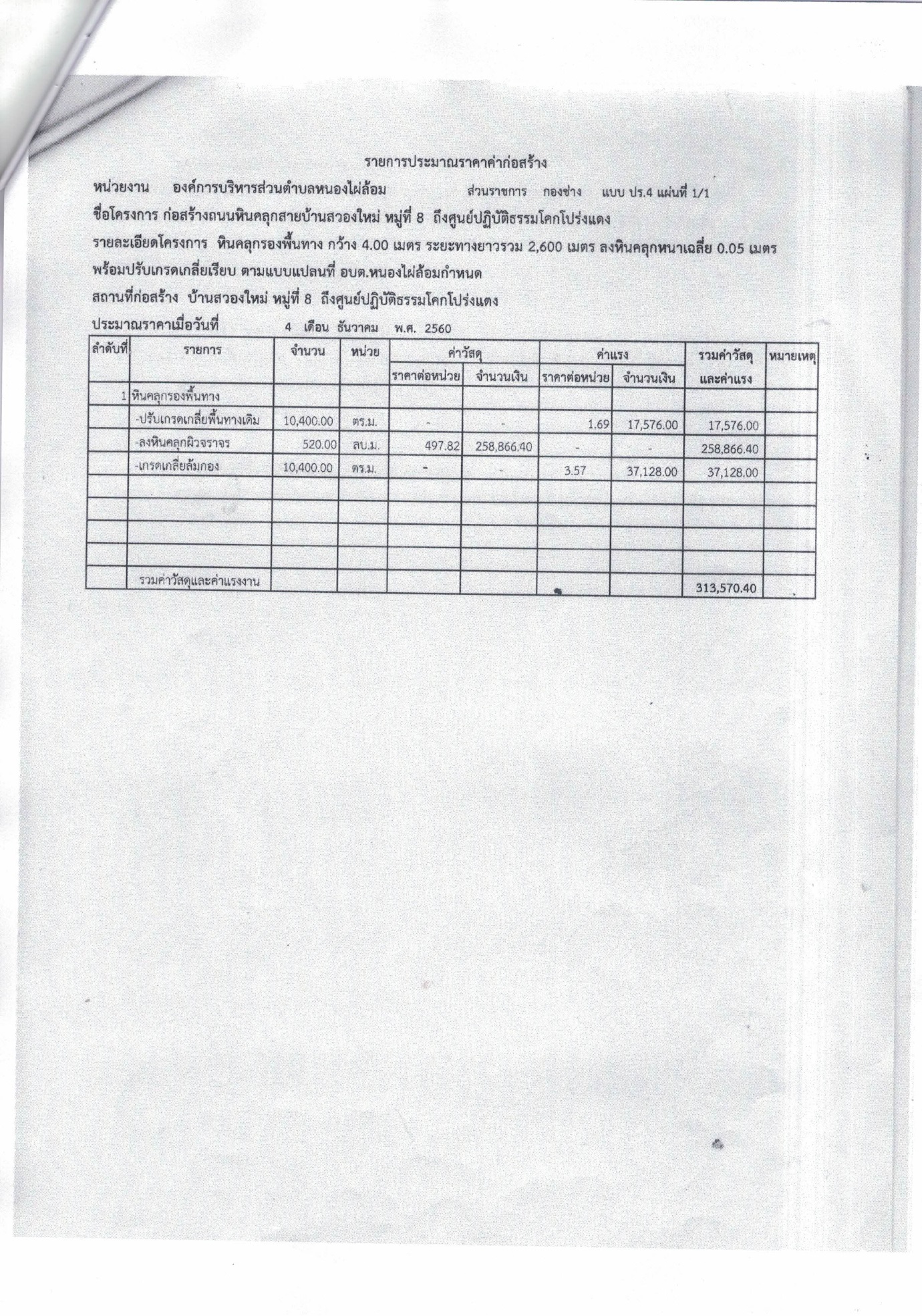 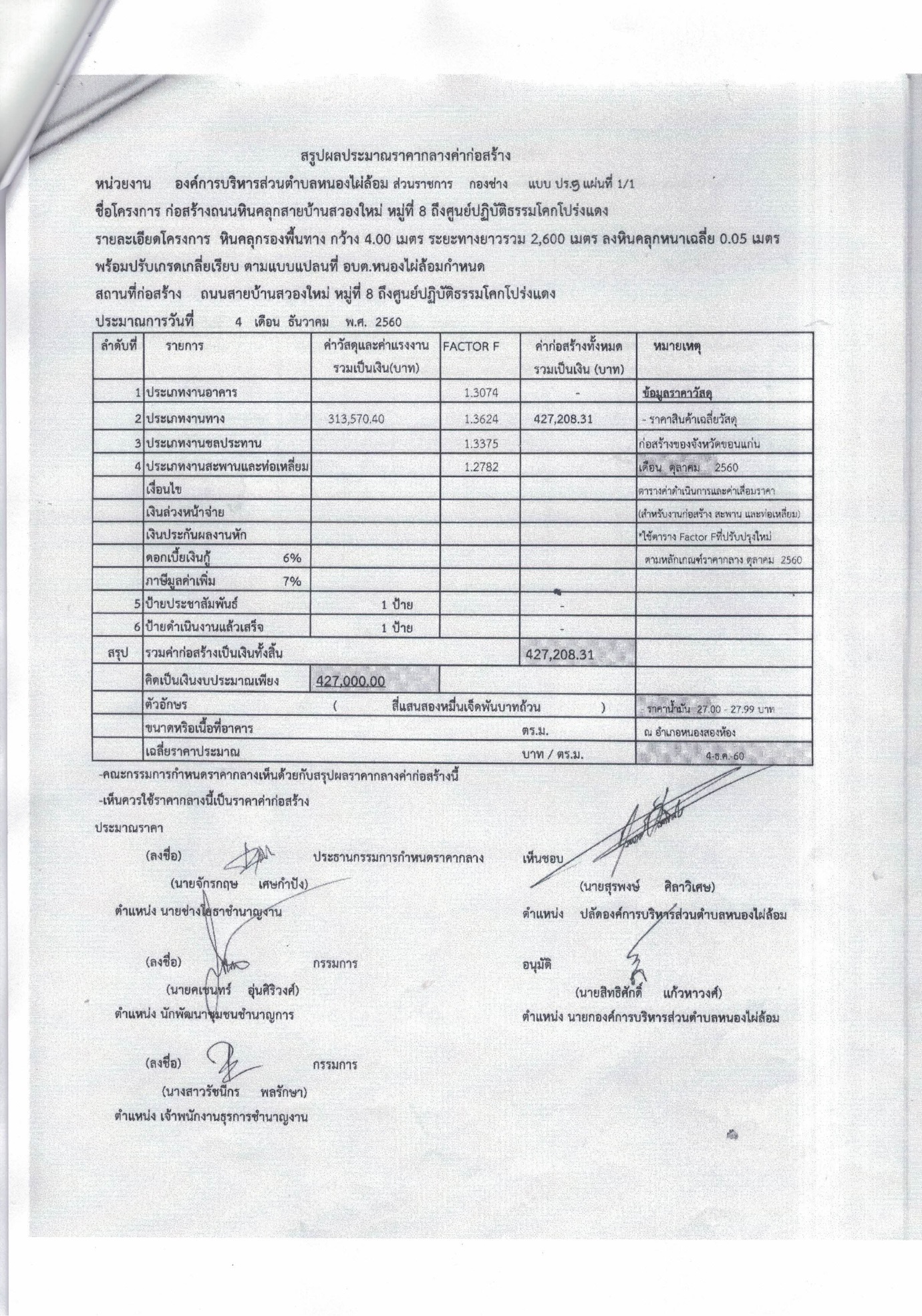 6. รายชื่อคณะกรรมการกำหนดราคากลาง   6.1  นายจักรกฤษ เศษกำปัง ตำแหน่ง นายช่างโยธาชำนาญงาน รักษาราชการแทน ผู้อำนวยการกองช่าง   6.2  นายคเชนทร์ อุ่นศิริวงศ์  ตำแหน่ง นักพัฒนาชำนาญการ   6.3  นางสาวรัชนีกร  พลรักษา ตำแหน่ง เจ้าพนักงานธุรการชำนาญการ